Background to TextMyth of MidasIn Greek mythology, King Midas performed a service for the god Bacchus and in return was granted a wish; Midas wished for everything he touched to be turned to gold. Though Midas initially enjoyed this ability, when he discovered that his food and drink also turned to gold he realised his mistake in wishing for riches above all things. Starving and deranged, Midas was forced to wander alone, searching for a cure.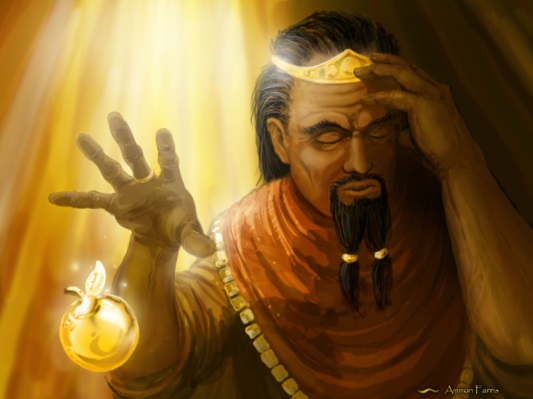 The ‘Midas Touch’In modern times, the phrase 'Midas touch' is often applied within the media to entrepreneurs who seem to have the ability to make unprofitable companies or a range of companies, yield significant profits. 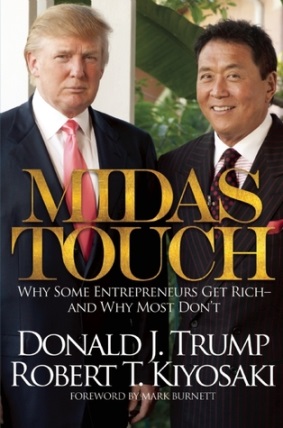 The World’s WifeA collection of poems written by Carol Ann DuffyAll written from the point of view of a famous person’s partner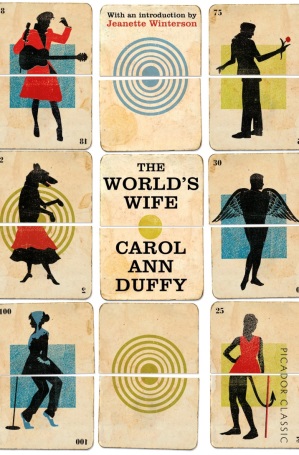 ‘Mrs Darwin’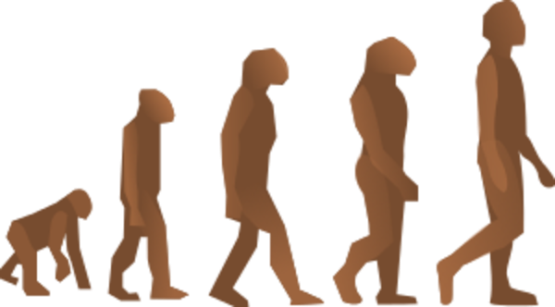 7 April 1852.Went to the Zoo. I said to Him –Something about that Chimpanzee over there reminds me           of you.Mrs MidasWhat do you think her attitude will be towards her husband?________________________________________________________________________________________________________________________________________________________________________________________________What would she think was good about his choice?________________________________________________________________________________________________________________________________________________________________________________________________What would she think was bad about his choice?________________________________________________________________________________________________________________________________________________________________________________________________‘Mrs Midas’It was late September. I’d just poured a glass of wine, begunto unwind, while the vegetables cooked. The kitchenfilled with the smell of itself, relaxed, its steamy breathgently blanching the windows. So I opened one,then with my fingers wiped the other’s glass like a brow.He was standing under the pear tree snapping a twig.Now the garden was long and the visibility poor, the waythe dark of the ground seems to drink the light of the sky,but that twig in his hand was gold. And then he pluckeda pear from a branch. – we grew Fondante d’Automne – and it sat in his palm, like a lightbulb. On.I thought to myself, Is he putting fairy lights in the tree?He came into the house. The doorknobs gleamed.He drew the blinds. You know the mind; I thought ofthe Field of the Cloth of Gold and of Miss Macready.He sat in that chair like a king on a burnished throne. The look on his face was strange, wild, vain. I said,What in the name of God is going on? He started to laugh.I served up the meal. For starters, corn on the cob.Within seconds he was spitting out the teeth of the rich.He toyed with his spoon, then mine, then with the knives, the forks.He asked where was the wine. I poured with a shaking hand,a fragrant, bone-dry white from Italy, then watchedas he picked up the glass, goblet, golden chalice, drank. It was then that I started to scream. He sank to his knees.After we’d both calmed down, I finished the wineon my own, hearing him out. I made him siton the other side of the room and keep his hands to himself.I locked the cat in the cellar. I moved the phone.The toilet I didn’t mind. I couldn’t believe my ears:how he’d had a wish. Look, we all have wishes; granted.But who has wishes granted? Him. Do you know about gold?It feeds no one; aurum, soft, untarnishable; slakesno thirst. He tried to light a cigarette; I gazed, entranced,as the blue flame played on its luteous stem. At least,I said, you’ll be able to give up smoking for good.Separate beds. in fact, I put a chair against my door,near petrified. He was below, turning the spare roominto the tomb of Tutankhamun. You see, we were passionate then,in those halcyon days; unwrapping each other, rapidly,like presents, fast food. But now I feared his honeyed embrace,the kiss that would turn my lips to a work of art.And who, when it comes to the crunch, can livewith a heart of gold? That night, I dreamt I borehis child, its perfect ore limbs, its little tonguelike a precious latch, its amber eyesholding their pupils like flies. My dream milkburned in my breasts. I woke to the streaming sun. So he had to move out. We’d a caravanin the wilds, in a glade of its own. I drove him upunder the cover of dark. He sat in the back.And then I came home, the woman who married the foolwho wished for gold. At first, I visited, odd times,parking the car a good way off, then walking.You knew you were getting close. Golden trouton the grass. One day, a hare hung from a larch,a beautiful lemon mistake.  And then his footprints,glistening next to the river’s path. He was thin,delirious; hearing, he said, the music of Panfrom the woods. Listen. That was the last straw.What gets me now is not the idiocy or greedbut lack of thought for me. Pure selfishness. I soldthe contents of the house and came down here.I think of him in certain lights, dawn, late afternoon,and once a bowl of apples stopped me dead. I miss most,even now, his hands, his warm hands on my skin, his touch.Understanding the PoemWhat kind of environment in created in the first stanza of the poem? What role do we think Mrs Midas plays in the relationship?“he plucked/a pear from a branch…it sat in his palm, like a lightbulb. On.” (stanza 2) What does the writer’s comparison suggest about this moment?How does the writer make Midas (man) seem childish in stanzas 4 and 5? Pick out a quotation and explain.“Look, we all have wishes; granted./But who has wishes granted? Him. Do you know about gold?/It feeds no one…; slakes/no thirst.” (stanza 6) what are the speaker’s feelings about her husband’s wish? Look at stanza 7. Describe how the speaker feels at this point in the poem. Look at stanza 9. What do you think the speaker’s final feelings are towards her husband? Pick a quotation and explain.How would you describe the tone of this poem? How does it change throughout the poem? Use examples in your answer.Creating CharacterMrs MidasMidasThemesAspect of CharacterisationEvidenceExplanationAppearance“And then I came home, the woman who married the fool/who wished for gold.” Stanza 9ActionsStanza 7SpeechStanza 6ThoughtsStanza 8/11Aspect of CharacterisationEvidenceExplanationAppearance“The look on his face was strange, wild, vain” (stanza 3)ActionsStanza 4/5SpeechStanza 10ThoughtsStanza 6Theme:Theme definition:Key Quotations:Quotation 1AnalysisQuotation 2AnalysisOverall message:Theme:Theme definition:Key Quotations:Quotation 1AnalysisQuotation 2AnalysisOverall message:Theme:Theme definition:Key Quotations:Quotation 1AnalysisQuotation 2AnalysisOverall message:Theme:Theme definition:Key Quotations:Quotation 1AnalysisQuotation 2AnalysisOverall message: